A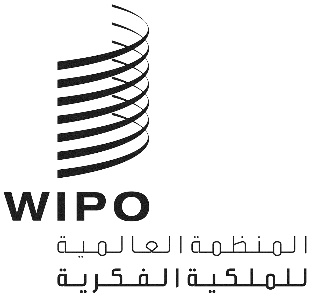 PCT/WG/12/4الأصل: بالإنكليزيةالتاريخ: 11 أبريل 2019معاهدة التعاون بشأن البراءاتالفريق العاملالدورة الثانية عشرةجنيف، من 11 إلى 14 يونيو 2019برنامج مساعدة المخترعينوثيقة من إعداد المكتب الدوليالملخصتعرض هذه الوثيقة مقدمة عن برنامج مساعدة المخترعين (البرنامج)، الذي أنشأته الويبو بالتعاون مع المنتدى الاقتصادي العالمي.المقدمةرغم أن الغالبية العظمى من البلدان النامية قد وضعت أطرًا قانونية للملكية الفكرية، وفي العديد من الحالات، توجد أنظمة براءات عاملة، فإن قلة من المخترعين المحليين تستفيد استفادة مباشرة من هذه الأنظمة. كما أن عدد البراءات الممنوحة للأجانب في هذه البلدان يفوق عدد البراءات الممنوحة لمودعي الطلبات المحليين. ويوجد عدد من الأسباب لهذه الدينامية، وتأتي الجوانب الإجرائية على رأس العقبات التي تواجه المخترعين للحصول على الحماية بموجب البراءات.وعادة، يمثل المخترعون في البلدان النامية أنفسهم بأنفسهم أمام مكاتب البراءات المحلية. وللأسف، غالبا ما تبوء جهودهم بالفشل. ويستسلم أكثر من نصف هؤلاء المخترعين خلال المراحل الأولى من إجراءات منح البراءات. إنهم يفشلون، لا لسبب يتعلق بوجاهة أفكارهم، وإنما بسبب تعقيدات النظام. وغني عن القول إنه دون براءات الاختراع، تموت العديد من هذه الأفكار بهدوء دون استثمار إمكاناتها الكاملة.وتُعد البراءات أداة مهمة لجذب المستثمرين، والحصول على شركاء لتطوير التكنولوجيا. وبدونها، يصبح المبتكرون من البلدان النامية في وضع شديد الضعف في السوق العالمية. وتؤدي قدرة البلدان على تطوير ابتكاراتها وإدارتها دورًا رئيسا في الاقتصادات النامية. وتعترف أهداف الأمم المتحدة للتنمية المستدامة بالابتكار بوصفه عنصرا أساسيا للنمو المحلي، وضرورة لدعم تطوير التكنولوجيا المحلية، والبحث والابتكار في البلدان النامية. لذلك، يجب أن يتاح للجميع الوصول الفعلي إلى الحماية بموجب البراءات، بدء من المخترع الفرد إلى الشركات الكبيرة. ولتحقيق هذا الهدف البالغ الأهمية يجب تيسير مشاركة المخترعين على نطاق أوسع في جميع أنحاء العالم.ويؤدي مهنيو البراءات ذوو المهارات العالية دورًا مهمًا؛ من خلال مساعدة المخترعين على التنقل بين برامج نظام البراءات. ومما يدعو إلى الأسف، عدم توفر هؤلاء المهنيين بسهولة دائمة للمخترعين في بعض البلدان النامية، لعدة أسباب. أولاً، عدم رسوخ مهنة البراءات في بعض البلدان، جراء النقص الملحوظ في الطلب المحلي. وفي بلدان أخرى، يركز المهنيون المحليون على متابعة طلبات البراءات للعملاء الأجانب، لأن هذه الطلبات تصبح في الغالب جزءًا من أسرة البراءات، ويتولى صياغتها مهنيون أجانب، بينما يفتقر مهنيي البراءات المحليين في الغالب إلى الخبرة اللازمة لصياغة طلبات البراءة للمخترعين المحليين لغرض الإيداع المحلي.وحتى في عدد من البلدان النامية التي ترسخت فيها مهنة البراءات لا تزال هذه الخدمات بعيدة المنال عن المخترعين جراء تكلفتها. وعوضا عن ذلك، يحاول هؤلاء المخترعون الحصول على البراءات دون مساعدة مهنية، ومن ثم يفشلون، لا بسبب الأسس الموضوعية التي تستند إليها اختراعاتهم، وإنما بسبب تعقد نظام البراءات. على سبيل المثال، في كولومبيا، في الفترة ما بين 2003 و2013، رُفضت طلبات أكثر من نصف المخترعين المحليين الذين تقدموا بطلب للحصول على براءة بسبب إجراءات شكلية محضة. وعلى المنوال نفسه في الفلبين في الفترة ما بين 2003 و2016، أخفق أكثر من 60 في المائة من المخترعين المحليين في المرحلة نفسها.برنامج مساعدة المخترعينللتغلب على هذه التحديات، أنشأت الويبو في أكتوبر 2016، بالتعاون مع المنتدى الاقتصادي العالمي، برنامج مساعدة المخترعين. باختصار، يهدف البرنامج إلى إتاحة فرص متكافئة للمخترعين ذوي الأفكار المتميزة، الذي يسعون جاهدين من أجل تحويلها إلى موارد قيمة محمية ببراءة. ويدعم البرنامج المخترعين محدودي الموارد في البلدان النامية المشاركة للتنقل بين برامج نظام البراءات بمساعدة متطوعين متخصصين في مجال البراءات. ويقدم هؤلاء المتطوعون خدماتهم دون مقابل، ومن ثم حصول مقدم الطلب عليها مجانا، فضلا عن تقليص نفقات التشغيل للبلدان المشاركة. وتتضمن المساعدة خدمات صياغة البراءات، ومتابعتها في مكتب البراءات المحلي للمخترع، وفي الولايات القضائية المحددة.وفي الفترة من أبريل 2015 إلى مارس 2016، أُطلق البرنامج كمشروع تجريبي في كولومبيا والمغرب والفلبين. وفي أكتوبر 2016، أصبح البرنامج رسميًا جزءًا من برامج الويبو. ويضم حاليًا خمسة بلدان مشاركة، وما يزيد على 100 خبير براءات، وعشرة رعاة. ومنذ ذلك الحين، استفاد 39 مخترعًا بشكل مباشر من الخدمات المقدمة في إطار البرنامج. ومُنح أربعة مخترعين البراءات في بلد إقامتهم. ومن المتوقع زيادة هذا العدد مع وصول المزيد من الطلبات التي يدعمها البرنامج إلى مرحلة الفحص الموضوعي في عملية البراءات في المكتب المختص.ويدعم البرنامج أيضًا مخترعين محددين للحصول على المساعدة المهنية في معالجة الطلبات الدولية على المستوى الوطني في إطار معاهدة التعاون بشأن البراءات (معاهدة البراءات) في الولايات المتحدة الأمريكية وفي أوروبا. وتُبذل جهود لتعزيز فرص انضمام اليابان وغيرها من البلدان المشاركة في البرنامج.كيف يتأهل المخترعون للالتحاق بالبرنامج؟للتأهل للالتحاق بالبرنامج، يجب أن يستوفي المخترعون ثلاثة شروط:(أ) الإقامة في بلد مشارك في البرنامج؛(ب) محدودية الموارد، على النحو المحدد في معايير أهلية الدخل؛ و(ج) المعرفة الأساسية بنظام البراءات.وفيما يتعلق بالشرط الأول، تم في الوقت الراهن قبول خمسة بلدان نامية في برنامج مساعدة المخترعين؛ هي: كولومبيا وإكوادور والمغرب والفلبين وجنوب إفريقيا.وفيما يتعلق بمعيار أهلية الدخل، يضع كل بلد مشارك معاييره الخاصة. ورغم اختلاف المبالغ باختلاف البلد، تحدد البلدان العتبة عند مستوى يدعم المخترعين المحليين، دون استبعاد دخل ممارسي البراءات المحليين. وفيما يتعلق بالأفراد، غالبًا ما يتحدد الدخل بثلاثة أضعاف مستوى الفقر. أما المؤسسات، فلا تتأهل عموما إلا الكيانات الصغيرة والكبيرة الحجم. وترد في المرفق العتبات التي حددتها البلدان المشاركة حاليًا في البرنامج.وأخيرًا، يجب على المخترع أن يثبت إلمامه بأساسيات نظام البراءات، وذلك إما عن طريق طلب براءة أُودع بالفعل، أو الحصول على دورة تدريبية عن طريق الإنترنت. وتغطي الدورة المزايا الأساسية للبراءات، وإجراءات منح البراءات، والخدمات المجانية، كما تساعد مقدمي الطلبات المحتملين على إجراء تقييم ذاتي لما إذا كان الاختراع مؤهلا للحماية بموجب البراءة. حتى الآن، شارك أكثر من 100 فرد في الدورة التدريبية عن طريق الإنترنت، المتاحة باللغات الإنجليزية والفرنسية والإسبانية.كما وضعت بعض البلدان المشاركة شروطا تتعلق بموضوع الاختراع، لتصفية الطلبات التي لا خلاف أنها غير مؤهلة للحصول على حماية البراءات؛ إما بسبب موضوعها، أو لعدم وضوح احتمالات نجاحها التجاري. وقد قامت إكوادور، على سبيل المثال، بدمج عملية البحث في الحالة التقنية الصناعية السابقة في عملية اختيار البرنامج، وتبحث بلدان أخرى مشاركة في البرنامج متطلبات مماثلة.مكاتب البراءات القوة الدافعة للبرامج المحلية لمساعدة المخترعين يعمل برنامج مساعدة المخترعين بالشراكة مع مكاتب البراءات الوطنية التي تدير البرنامج محليًا. ويتولى كل بلد مشارك مسئولية الترويج للبرنامج المحلي وتشغيله، بدعم من الويبو.ويتولى مسئول التنسيق إدارة التشغيل اليومي للبرنامج في البلد المشارك، ويعمل كنقطة اتصال مع المخترعين المحتملين والمقبولين في البرنامج. كما يدير أيضا عمليتي ترقية البرنامج، واختيار المرشحين، إضافة إلى عمله مع الويبو عن كثب لتيسير مواءمة المخترعين المختارين مع خبير البراءات المناسب.وتتولى السلطات الوطنية أيضًا مسؤولية إنشاء مجلس وطني للفحص، يقوم بالنظر في الطلبات المقدمة للبرنامج من المستفيدين المحتملين. وإلى جانب ممثلي مكتب البراءات المحلي، تعمل هذه المجالس على نحو أفضل عندما تتألف من ممثلين من جهات أخرى غير حكومية، مثل ممثلين لمكاتب العلوم والتكنولوجيا، والوكالات المعنية بالعلاقات التجارية. ومن شأن العضوية الواسعة النطاق أيضًا أن تسهم في التبليغ المبكر عن الاختراعات، أو عن الشركات الصغيرة التي قد تستفيد من برامج محلية أخرى.دعم اختصاصيو البراءات المتطوعون للبرنامجيقدم المتطوعون خدماتهم من خلال البرنامج مجانا. وتبدأ العملية بالمواءمة بين المخترع ومحامي براءات مؤهل، يساعد المخترع على التنقل بين البرامج في عملية إيداع طلب البراءة لدى مكتب البراءات المحلي للمخترع.كما يسهم هذا المتطوع في تنسيق إجراءات الحصول على الحماية في الخارج، إذا ما رغب المخترع في ذلك. ويشمل البرنامج شبكة تضم أكثر من 100 متطوع في كل من البلدان المشاركة والولايات القضائية المختارة. ويرى محاميو البراءات والوكلاء المشاركون في البرنامج أن التجربة مثمرة، وأنها تتيح لهم التواصل مع المخترعين المحليين ومع شبكة مهنية أوسع نطاقا.ويمكن لمحامي البراءات والوكلاء الراغبين في الانضمام إلى البرنامج تقديم طلب على موقع الويبو الإلكتروني. ويتعين على المتطوعين المحتملين تقديم تفاصيل بشأن قدراتهم على مزاولة المهنة أمام مكاتب البراءات، والتعامل مع الخدمات المتاحة، واللغات، والمجالات التقنية.كيفية عمل برنامج مساعدة المخترعين يبين الشكل أدناه كيفية عمل البرنامج.ويقدم المخترعون طلب الالتحاق بالبرنامج من خلال مكتب البراءات المحلي، حيث يتحقق المكتب من أهلية مقدم الطلب؛ ثم يستعرض المجلس الوطني للفحص الطلب؛ يلي ذلك إبلاغ المخترع بقرار المجلس. وفي حالة رفض الطلب، تُقدم تعقيبات إلى المخترع، وقد يُمنح، عند الاقتضاء، فرصة أخرى لتقديم الطلب.وتحال الطلبات المحددة إلى أمانة الويبو التي تواءم المخترع مع اختصاصي براءات حسب الخدمات المطلوبة واللغة والخلفية التقنية. وتُوفر المعلومات الأساسية لاختصاصي البراءات للتحقق من عدم تضارب المصالح قبل قبول الحالة.وعقب المواءمة بين المخترع والمتطوع، تراقب أمانة الويبو سير الطلب لضمان مواصلة تقدمه. ويواصل محامي البراءات المتطوع إطلاع الويبو على أهم معالم للاختراع لأغراض إحصائية. ولا تتلقى الويبو أية تفاصيل أخرى بشأن الاختراع أو دعاوى البراءة ذات الصلة، حيث تظل هذه المعلومات سرية بين المخترع والمحامي المتطوع، بموجب العلاقة المهنية المنتظمة بين مستشار البراءات موكله. وقد يقرر اختصاصي البراءات المحلي المتطوع، بالاشتراك مع موكله، تقديم طلب دولي بموجب معاهدة البراءات. وفي هذه الحالة، قد يتصل المحامي المحلي المتطوع بأمانة الويبو للتواصل مع محام آخر متطوع لدعم دخول المرحلة الوطنية للمعاهدة في الولايات القضائية المختارة. وإلى جانب البلدان المشاركة، يتوفر محامي براءات متطوعين في أوروبا وفي الولايات المتحدة.الحماية الدولية بموجب معاهدة التعاون بشأن البراءات (معاهدة البراءات)يقدم البرنامج الدعم لإيداع طلبات البراءة على المستويين المحلي والخارجي في إطار معاهدة البراءات. وقد حفزت هذه الميزة الإضافية البلدان على المشاركة في البرنامج، حتى وإن كان لديها مبادرات محلية قائمة بالفعل. ومن شأن مساعدة المخترعين محدودي الموارد للحصول على البراءة في الخارج أن تزيد فرص نجاحهم ونجاح والمؤسسات ذات الصلة، وتعزز قدرتهم على جذب مستثمرين محتملين. وفي الوقت الراهن، يوفر البرنامج الدعم لدخول طلبات البراءات المرحلة الوطنية في الولايات المتحدة الأمريكية وفي أوروبا، مع خطط للتوسع تشمل ولايات قضائية أخرى رئيسية. ومع ذلك، تبين أن تكلفة دخول المرحلة الوطنية تشكل عائقًا كبيرًا أمام المخترعين الساعين لإيداع طلبات في الخارج. ويبحث البرنامج عن سبل لتقليص هذه العقبة. على سبيل المثال، قد تساعد المنح التي تقدمها حكومات البلدان المشاركة للشركات الصغيرة والأفراد، وكذلك تخفيض الرسوم لمقدمي الطلبات. ومع ذلك، بينما ينطبق تخفيض الرسوم على المخترعين الأفراد وعلى الكيانات الصغيرة في بعض الطلبات الوطنية، هناك حاجة إلى مزيد من الوضوح حول كيفية تطبيق هذه التخفيضات على طلبات معاهدة البراءات التي تدخل المرحلة الوطنية.إدارة البرنامجتتولى إدارة البرنامج هيئتان رئيسيان: اللجنة التوجيهية وأمانة الويبو.وتتخذ اللجنة التوجيهية القرارات الرئيسية للبرنامج، وتقدم التوجيه الاستراتيجي. على سبيل المثال، هي اللجنة المنوط بها قبول بلدان جديدة ترغب في المشاركة في البرنامج، ووضع المبادرات اللازمة لمواجهة التحديات التي تواجه البرنامج.وتؤدي أمانة الويبو دوراً رائداً في الإدارة الدولية والتنسيق الرفيع المستوى للبرنامج. ويشمل ذلك:دعم تنفيذ البرنامج في البلدان المشاركة؛الترويج للبرنامج على الصعيد العالمي، بما في ذلك تعيين متطوعين من خارج البلدان المشاركة؛الاحتفاظ بقائمة بمحامي البراءات المتطوعين؛ملاءمة مخترعين محددين ومحامي البراءات المتطوعين أو الوكلاء؛الرد على الاستفسارات العامة بشأن البرنامج؛إدارة صفحة البرنامج على الإنترنت، والدورة التدريبية المجانية على الإنترنت، والبراءات.العضويةتتاح عضوية البرنامج لثلاثة أنواع من الكيانات: (أ) حكومات البلدان المشاركة؛ (ب) المتطوعين المتخصصين في البراءات؛ و(ج) الرعاة.حكومات البلدان المشاركةقد تتقدم البلدان النامية بطلب الانضمام إلى البرنامج بوصفها بلد مشارك. وتنظر اللجنة التوجيهية في الطلبات على أساس كل حالة على حدة، مع مراعاة الوضع الراهن لنظام البراءات المحلي وقدراته، وكذلك طلبات البراءات والمنح المقدمة لمودعي الطلبات المحليين. وتعد قلة عدد الطلبات المقدمة من السكان المحليين، و/ أو ارتفاع عدد الطلبات المرفوضة لافتقارها الواضح إلى المساعدة القانونية عوامل مرجحة للحصول على عضوية البرنامج.ومن المتوقع أن تشارك حكومات البلدان المشاركة بنشاط في تنفيذ البرنامج على الصعيد المحلي، وتكييفه على نحو يلبي الاحتياجات المحلية، على أن تراعي هذه التعديلات ممارسات المخترعين ومحامي البراءات والوكلاء في البلد المعني. ويضطلع كل بلد مشارك أيضًا بدور قيادي في الترويج للبرنامج داخل البلد، بما في ذلك جهود التوعية لإبلاغ المخترعين بوجود البرنامج ومعايير الأهلية.محاميو البراءات المتطوعونتُتاح عضوية البرنامج لأي محامٍي أو وكيل مصرح له بمزاولة المهنة أمام مكتب البراءات في البلد الذي يرغب المحامي في التطوع فيه. ولضمان رفعة مستوى الخدمات القانونية التي تُقدم في إطار البرنامج، من المتوقع أن يتمتع محاميو البراءات المتطوعون ووكلائهم بخبرة سابقة في الممارسة القانونية أمام مكتب البراءات المحلي.وفي ضوء القيود القضائية على الممارسة القانونية، تُعد قوائم بمحامي البراءات المتطوعين على أساس كل بلد على حدة. ويجوز للمحامين المصرح لهم بممارسة المهنة في أكثر من ولاية قضائية للبرنامج التقدم بطلب الحصول على العضوية في بلدان متعددة.ويجب أن يكون المتطوعون على استعداد لتقديم خدماتهم للمخترعين محدودي الموارد دون أي مقابل. ويتحمل محامي البراءات أو الوكيل مسئولية تقديم خدمات قانونية رفيعة المستوى في جميع مواطن تمثيل البرنامج، وألا تختلف عن الخدمات المقدمة للعملاء الذين يدفعون. وتخضع العلاقة المهنية بالعميل في القضايا المتعلقة بالبرنامج للقوانين والقواعد والمعايير الأخلاقية ذاتها التي تُطبق على العملاء الذين يدفعون في الولاية القضائية التي يجري فيها التمثيل.رعاة البرنامجيؤدي الرعاة دورًا مهمًا في الترويج للبرنامج ودعمه. وفي الوقت الحاضر، يرعى البرنامج عشرة رعاة، بما في ذلك الشركات المعروفة والرابطات الإقليمية للمهنيين في مجال الملكية الفكرية، وكذلك المنظمات الدولية غير الحكومية العاملة في مجالات اهتمام البرنامج. ويتمثل أحد الأدوار الرئيسية للجهات الراعية في تشجيع المحامين ووكلاء البراءات في كل من البلدان المشاركة، وفي الولايات القضائية المختارة على الانضمام إلى البرنامج.التحديات التي تواجه البرنامجنُفذ البرنامج بنجاح، لكنه واجه أيضا بعض التحديات.التحديات التي تواجه المستفيدين المحتملين من البرنامج ورغم دراية بعض المخترعين بالفعل بنظام البراءات، فإن تثقيف المستفيدين المحتملين بشأن فوائد البراءات أمر من الأهمية بمكان لضمان المشاركة المحلية. وثمة حاجة إلى برامج تدريب منتظمة تقودها الحكومة لتعزيز المعرفة بشأن البراءات بوصفها آلية لضمان الحماية للاختراعات المحلية، وتيسير نقل التكنولوجيا، وإنشاء موارد الملكية الفكرية.التحديات التي تواجه المستفيدين الحاليين من البرنامجمع أن البرنامج ساعد المخترعين في البلدان المشاركة على الحصول على الخدمات المهنية في بلدانهم، فإن الحصول على الحماية في الخارج لا يزال أمرا بعيد المنال. وعلى وجه الخصوص، الرسوم المطلوبة لدخول المرحلة الوطنية من طلبات معاهدة البراءات غالباً ما تكون بعيدة عن متناول المخترعين المشاركين في البرنامج الذين يعانون من شُح الموارد.وإضافة إلى الحصول على البراءات، يحتاج المخترعون أيضًا إلى الدعم لتسويق اختراعاتهم. وقد أثبتت التجربة أن قصر نطاق البرنامج على تأمين الحصول على البراءات للمخترعين المحليين كان عاملا أساسيا في تنفيذ البرنامج بناجح. ومع ذلك، فإن استراتيجيات الأعمال المتعلقة بتسويق الاختراعات المحمية ببراءة وطرحها تجاريا، والتنازلات، وترخيص التكنولوجيا وغيرها من معاملات البراءات لا تقع ضمن نطاق البرنامج.التحديات التي تواجه مهنة البراءاتلا يوجد لدى جميع البلدان التي يمكنها الاستفادة من البرنامج مهنة محلية للبراءات يمكنها صياغة طلبات البراءات. وفي العديد من البلدان، يجب أن يكون لمحامي البراءات أو الوكيل خلفية علمية، وأن يجتاز امتحان مكتب البراءات. ومع ذلك، في معظم البلدان سواء المشاركة أو المحتمل مشاركتها في البرنامج، لا تتطلب الممارسة أمام المكتب تدريباً في مجال علمي. ولذلك، قد يكون مهنيو البراءات في هذه البلدان مجهزين تجهيزًا جيدًا للتعامل مع إجراءات دعاوى البراءات، إلا أنهم يفتقرون في الغالب إلى الخبرة التقنية اللازمة لإعداد طلب البراءة من نقطة الصفر، مثل تحويل المواد من مخترع إلى دعاوى البراءات. وعمل العديد من البلدان على تطوير الخبرة المحلية، على سبيل المثال، من خلال الخدمات التي تقدمها مراكز دعم التكنولوجيا والابتكار، وعقد حلقات دراسية لصياغة البراءات بالتعاون مع الويبو. ومع ذلك، عندما يقل الطلب على دعم مهنة محلية، فإن الحفاظ على هذه الخبرة سيظل يشكل على المدى الطويل تحديًا.42. إن الفريق العامل مدعو إلى الإحاطة علما بمضمون هذه الوثيقة.[يلي ذلك المرفق]معايير الدخل والاختراع للبلدان المشاركة في البرنامج نهاية المرفق والوثيقةطلب المخترع للالتحاق بالبرنامجاستعراض الطلب من جانب المجلس الوطني للفحصالمواءمةإيداع طلب البراءة الوطني وإجراءاتهالإيداع الدولي في إطار معاهدة البراءاتدخول الطلب المرحلة الوطنية أو الإقليميةالبلدمعايير أهلية الدخلمعايير أهلية الاختراعكولومبياالمخترعون الذين لا يتجاوز دخلهم الشهري الثابت أو المتغير أربعة أشهر من أدنى راتب قانوني (راجع القانون 789 لعام 2002).الشركات الصغيرة على النحو المحدد في القانون 905 لعام 2004: الشركات التي يتراوح عدد موظفيها بين 11 و50 موظفا، ويتراوح إجمالي أصولها ما بين 501 و5000 من أدنى راتب شهري.الشركات الصغرى على النحو المحدد في القانون 905 لعام 2004: هي الشركات التي لا يزيد عدد موظفيها عن 10 موظفين وإجمالي أصولها أقل من 500 من أدنى راتب شهري.يجب ألا يخضع الاختراع لأي استبعاد أو استثناءات لقابليته للبراءة على النحو المحدد في المادتين 15 و20 من القرار 486 لعام 2000.يجب أن يكون الاختراع قابلاً للاستخدام في الصناعة خلال السنوات العشر القادمة. إكوادورمقدم الطلب هو:فرد دخله أقل من 3 أشهر من "المكافأة الأساسية" (الأجر الأساسي الموحد)؛ أوشركة صغيرة تضم ما بين 1 و9 موظفين، وحجم مبيعاتها أقل من 100 000.00 دولار؛ أومؤسسة صغيرة تضم ما بين 10 و49 موظفًا، ويتراوح حجم أعمالها ما بين100 001.00 و100,000.00 دولارلا يوجدالمغربالمخترعون الأفراد غير المشاركين في أي نشاط تجاري آخر.الشركات الصغيرة والمتوسطة التي لا يتجاوز حجم أعمالها 75 مليون درهم، ولا يتجاوز عدد موظفيها الدائمين 300 موظف، بموجب القانون رقم 53.00 الذي يعد بمثابة ميثاق الشركات الصغيرة والمتوسطة.الأشخاص الذين يعملون لحسابهم الخاص، على النحو المحدد في القانون رقم 114.13، الذي يقل حجم أعمالهم عن أو يساوي 500 000 درهم لأنشطة الأعمال، أو ما يعادل 200 000 درهم لتقديم الخدمة (هذه فئة قانونية جديدة في المغرب للعاملين لحسابهم الخاص(.الشركات المتناهية الصغر التي يبلغ حجم مبيعاتها السنوية قبل الضرائب أقل من 3 ملايين درهم.يجب ألا يخضع الاختراع للاستثناءات و/ أو الاستبعاد من البراءة، بالمعنى المقصود في القانون رقم 17-97 بشأن حماية الملكية الصناعية.الأهمية التقنية والاقتصادية للاختراع.الفلبينأي شخص طبيعي يحصل على 500 000.00 بيسو أو أقل سنويًا. أي كيان مسجل وفقا للأصول مثل الشركات الفردية والصغيرة والشركات الناشئة، التي يبلغ مجموع أصولها أقل من15 000 000.00 بيسو (قانون الجمهورية رقم 9501).لا يندرج الاختراع في قائمة الموضوعات غير القابلة للحماية بموجب براءة بموجب المادة 22 من قانون الملكية الفكرية في الفلبين، بصيغته المعدلة بموجب قانون الجمهورية رقم 9502؛إمكانات النجاح التجاري: لا توجد تقنية صناعية سابقة (الترتيب الذي بموجبه يتعين على مقدم الطلب تسويق موضوع التقنية الوارد في الطلب هو عامل إضافي في تقييم طلب).جنوب إفريقيامقدم الطلب هو فرد أو شركات صغيرة ومتوسطة، وهي إما:الشخص الذي يكسب أقل من 30 000 ريال برازيلي شهريًا بعد الضريبة، أومؤسسة حجم مبيعاتها السنوية أقل من 5 مليون ريال.الاختراع المعني:يلبي (بالقيمة الاسمية) متطلبات قابلية البراءات. تتوفر له احتمالات النجاح التجاري.